Notifikace aplikace MUNIPOLISJeště než se vrhneme do konkrétního nastavení u jednotlivých platforem (iOS, Android), zkusme si nejdříve projít základní kroky, které dokážou vyřešit většinu problémů s notifikacemi a jsou uživatelsky velmi jednoduché.Základní kroky ke kontrole (iOS i Android):Máte zapnuté notifikace? Pokud máte režim “Nerušit”, vypněte si jej - návod: (iOS, Android)Máte aktualizovanou aplikaci na nejnovější verzi? Aktualizujte si jej: (iOS, Android)Jste připojeni k internetu? (Wi-Fi, data) Internet je nezbytný ke správnému fungování notifikací a aplikace.Máte nejnovější software na Vašem telefonu? Aktualizujte jej, návod: (iOS, Android)Restartujte svůj telefon, především pokud jste jej již delší dobu nevypnuli.Smažte aplikaci MUNIPOLIS a nainstalujte si ji znovu. Stažení: (iOS, Android)Jste v aplikaci přihlášení k odběru informací?
  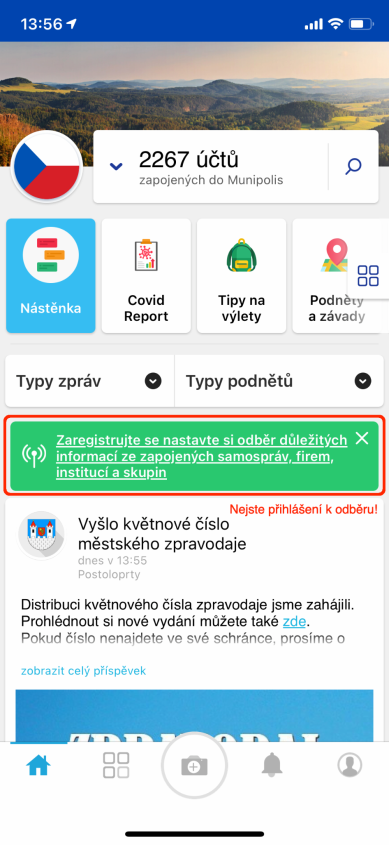 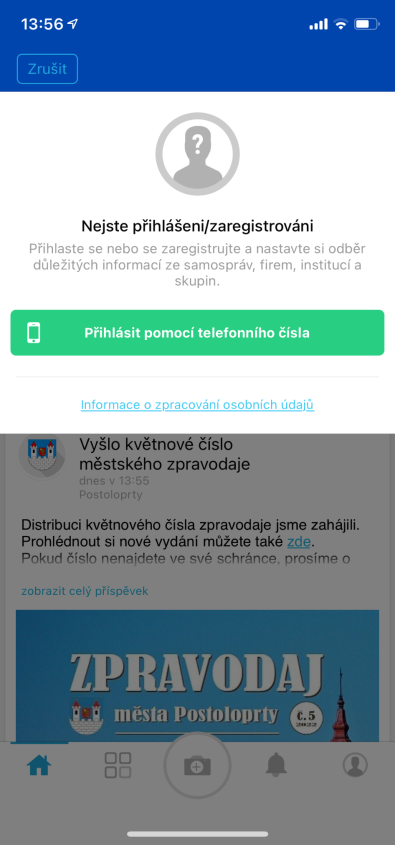 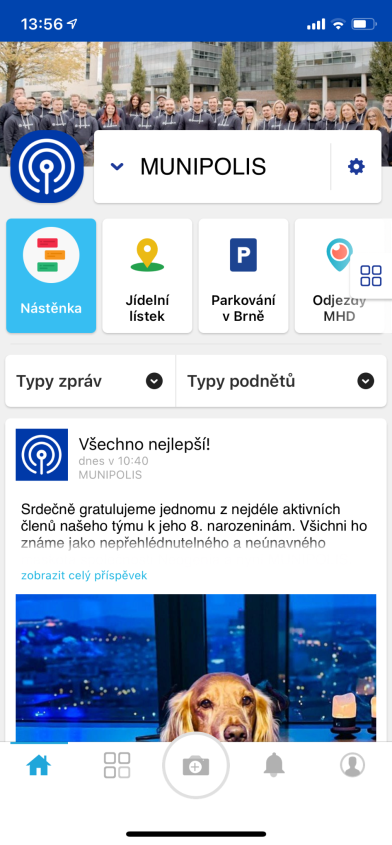 iOS - pro telefony značky AppleU telefonu je potřeba mít nastavené správně tyto parametry popsané níže, při jiném nastavení je možné, že appka nebude fungovat správně. Pokud by se Vám nepovedlo přes veškerou snahu a následování návodu notifikace nastavit, můžete nás kontaktovat napřímo. Doporučené nastavení aplikace pro správné fungování přikládáme v printscreenech níže.Povolené oznámení i data u aplikace MUNIPOLIS 
(Nastavení > MUNIPOLIS > Oznámení)
  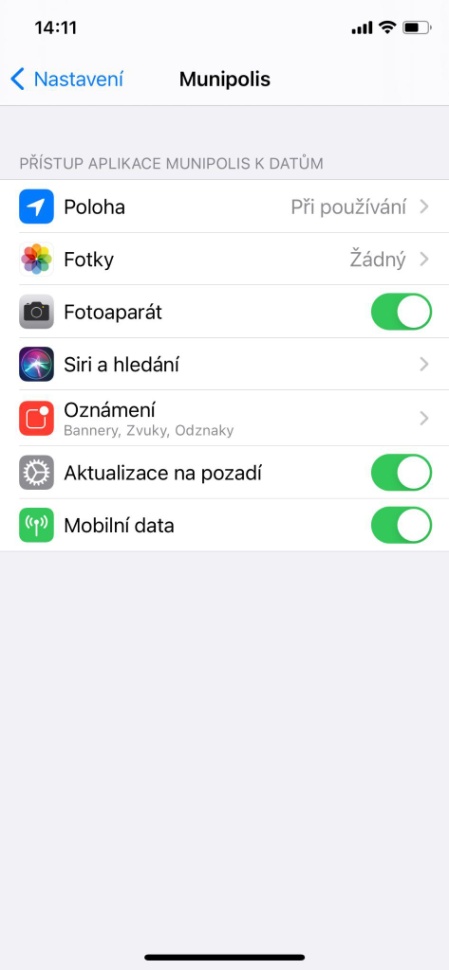 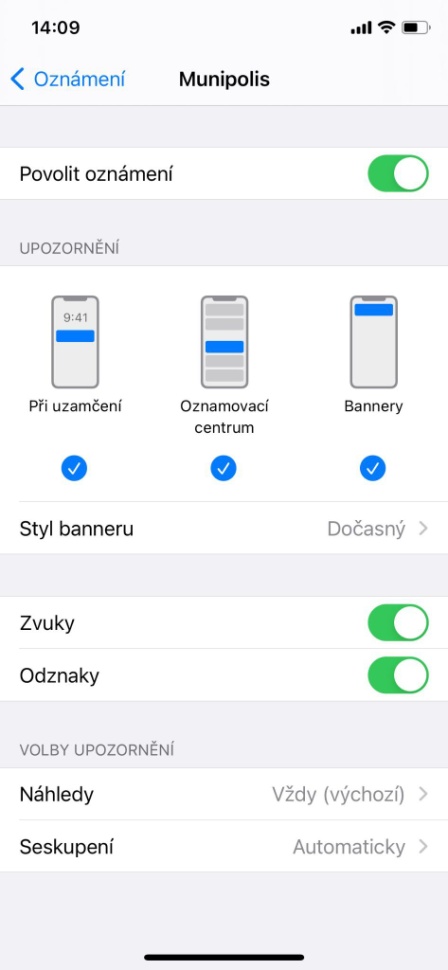 Nastavení aktualizací na pozadí = přístup k datům a zprávám
(Nastavení > Obecné > Aktualizace na pozadí) 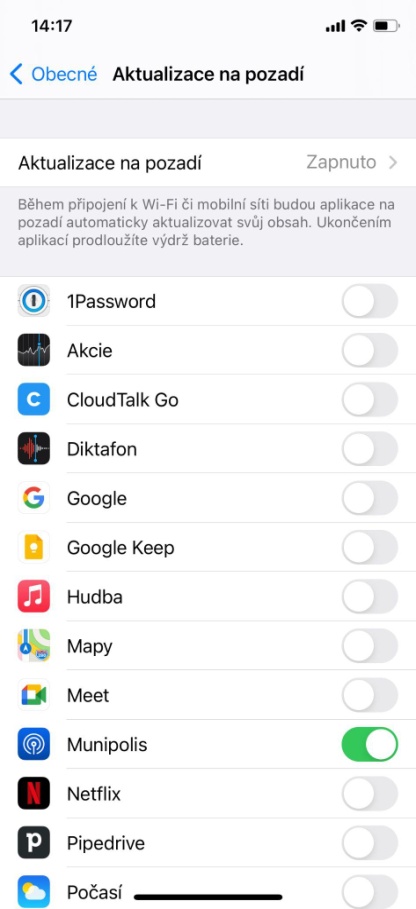 Android - pro všechny telefony využívající systém AndroidU telefonu je potřeba mít nastavené správně tyto parametry popsané níže, při jiném nastavení je možné, že appka nebude fungovat správně. Pokud by se Vám nepovedlo přes veškerou snahu a následování návodu notifikace nastavit, můžete nás kontaktovat napřímo. Doporučené nastavení aplikace pro správné fungování přikládáme v printscreenech níže.Otevřete si v nastavení aplikaci MUNIPOLIS (Nastavení > Aplikace > Aplikace > MUNIPOLIS)
1.					2.
               
3.					4.
                   
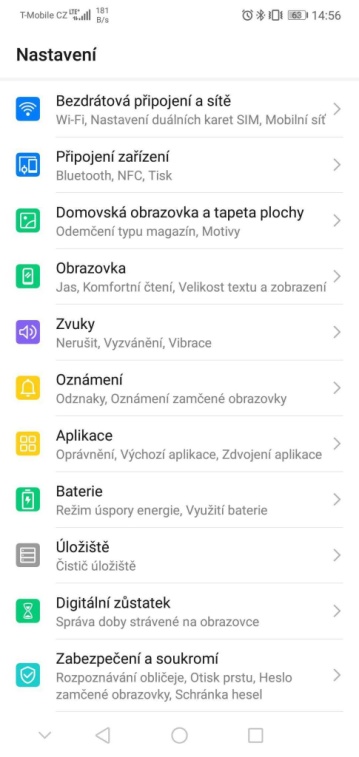 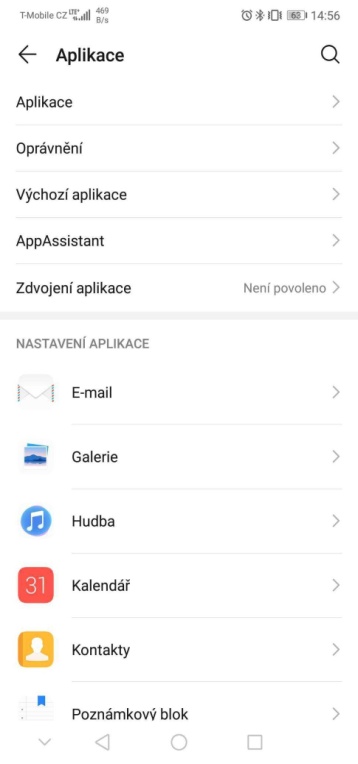 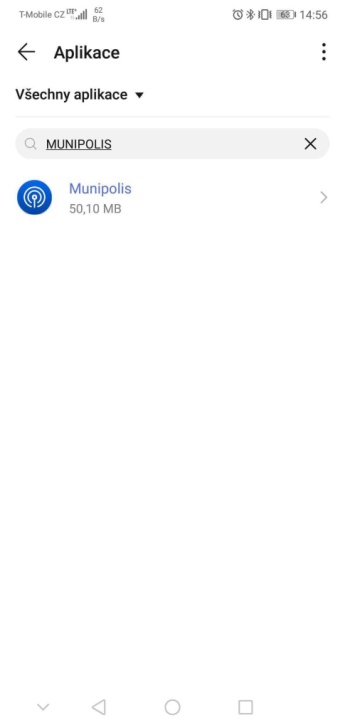 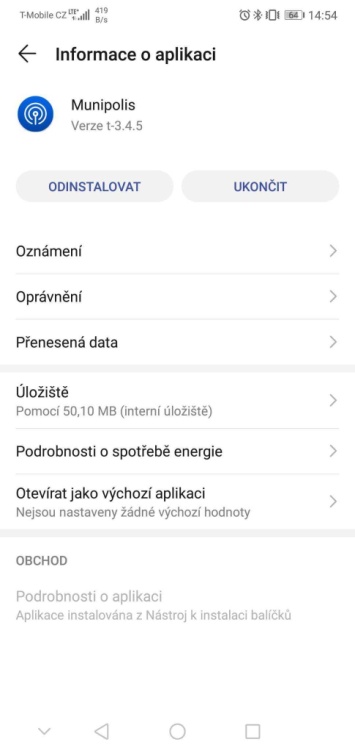 Povolte oznámení i data u aplikace MUNIPOLIS 
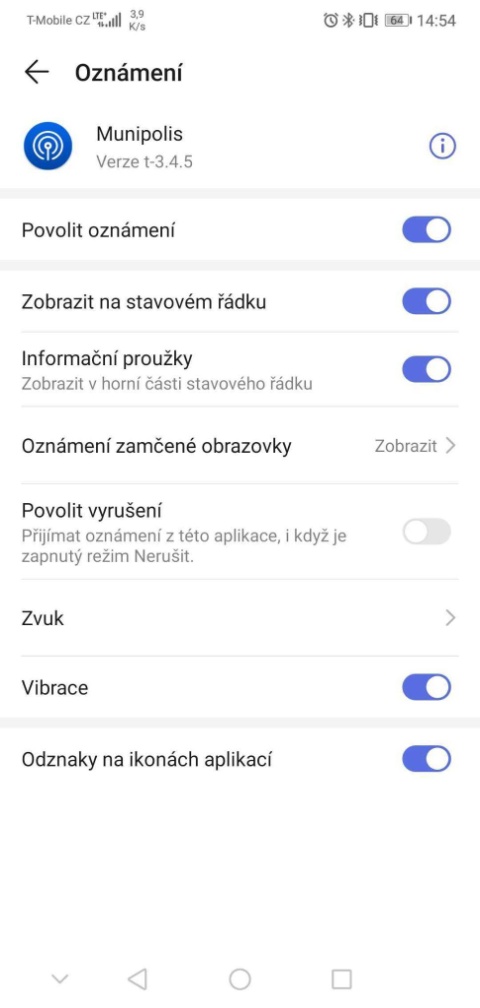 Udělte oprávnění aplikace MUNIPOLIS (poloha i fotoaparát slouží k hlášení podnětů)
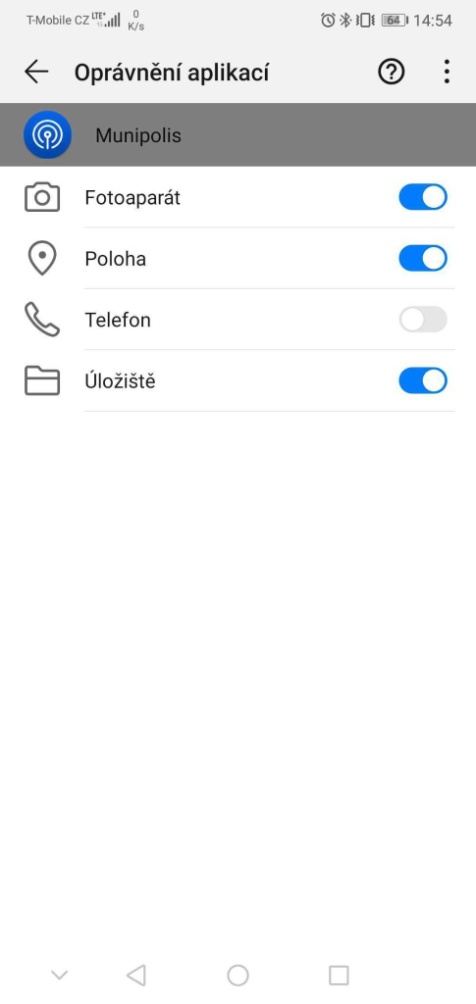 Zkontrolujte v přenesených datech oprávnění na “Data na pozadí” (umožňuje okamžité doručování notifikací)
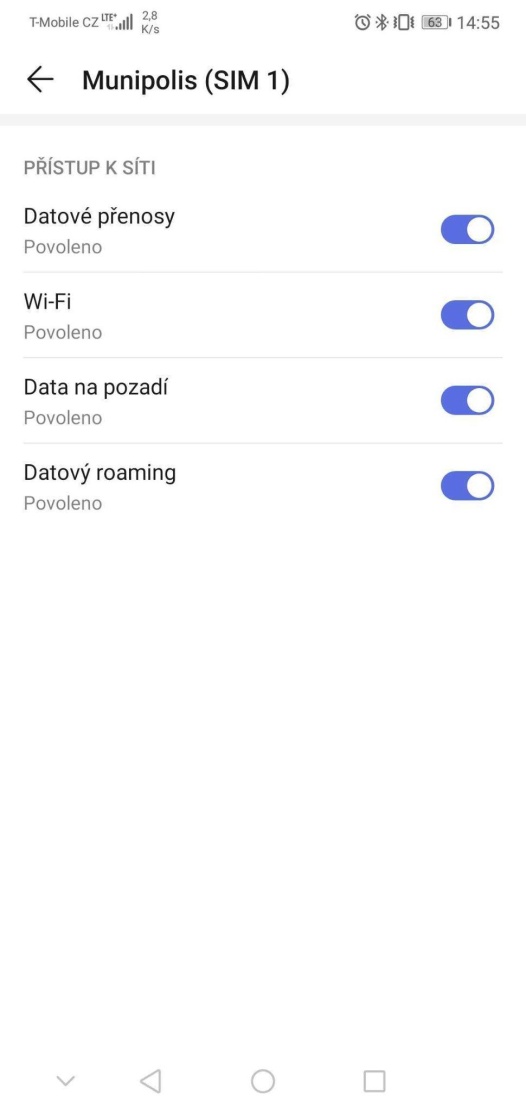 A máte HOTOVO! :-)
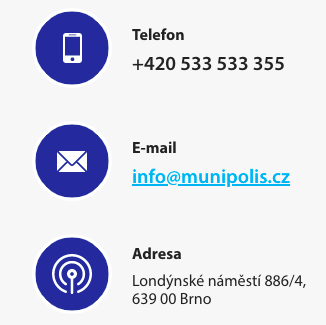 